                                          Краснодарский край, Апшеронский районМуниципальное бюджетное общеобразовательное учреждениесредняя общеобразовательная школа №26ст.Лесогорской Апшеронского районаУТВЕРЖДЕНОрешение педсовета протокол №_1_от 30.08.2021   годаПредседатель педсовета  ___________ /Тазабекова Т.В./РАБОЧАЯ  ПРОГРАММАПо     алгебре Уровень образования (класс) ( нач общее) основное общее (среднее общ )    9 класс                                                                                                                Количество часов      102 ч., 3 часа  в неделю                          Учитель    Бондаренко И. И.              Программа разработана на  основе авторской программы по алгебре 9 класс. Авторы: Ю. Н. Макарычев, Н. Г. Миндюк, К. И. Нешков, С. Б. Суворова « Программы общеобразовательных учреждений Алгебра 7-9 классы» Издательство «Просвещение», 2015 г.Планируемые результаты1) Личностные результатыЛичностные результаты освоения программы учебного предмета «Математика» характеризуются:Патриотическое воспитание:проявлением интереса к прошлому и настоящему российской математики, ценностным отношением к достижениям российских математиков и российской математической школы, к использованию этих достижений в других науках и прикладных сферах.Гражданское и духовно-нравственное воспитание:готовностью к выполнению обязанностей гражданина и реализации его прав, представлением о математических основах функционирования различных структур, явлений, процедур гражданского общества (выборы, опросы и пр.); готовностью к обсуждению этических проблем, связанных с практическим применением достижений науки, осознанием важности морально-этических принципов в деятельности учёного.Трудовое воспитание:установкой на активное участие в решении практических задач математической направленности, осознанием важности математического образования на протяжении всей жизни для успешной профессиональной деятельности и развитием необходимых умений; осознанным выбором и построением индивидуальной траектории образования и жизненных планов с учётом личных интересов и общественных потребностей.Эстетическое воспитание:способностью к эмоциональному и эстетическому восприятию математических объектов, задач, решений, рассуждений; умению видеть математические закономерности в искусстве.Ценности научного познания:ориентацией в деятельности на современную систему научных представлений об основных закономерностях развития человека, природы и общества, пониманием математической науки как сферы человеческой деятельности, этапов её развития и значимости для развития цивилизации; овладением языком математики и математической культурой как средством познания мира; овладением простейшими навыками исследовательской деятельности.Физическое воспитание, формирование культуры здоровья и эмоционального благополучия:готовностью применять математические знания в интересах своего здоровья, ведения здорового образа жизни (здоровое питание, сбалансированный режим занятий и отдыха, регулярная физическая активность); сформированностью навыка рефлексии, признанием своего права на ошибку и такого же правадругого человека.Экологическое воспитание:ориентацией на применение математических знаний для решения задач в области сохранности окружающей среды, планирования поступков и оценки их возможных последствий для окружающей среды; осознанием глобального характера экологических проблем и путей их решенияЛичностные результаты, обеспечивающие адаптацию обучающегося к из-меняющимся условиям социальной и природной среды:готовностью к действиям в условиях неопределённости, повышению уровня своей компетентности через практическую деятельность, в том числе умение учиться у других людей, приобретать в совместной деятельности новые знания, навыки и компетенции из опыта других; необходимостью в формировании новых знаний, в том числе формулировать идеи, понятия, гипотезы об объектах и явлениях, в том числе ранее не известных, осознавать дефициты собственных знаний и компетентностей, планировать своё развитие; способностью осознавать стрессовую ситуацию, воспринимать стрессовую ситуацию как вызов, требующий контрмер,корректировать принимаемые решения идействия,формулировать и оценивать риски и последствия, формировать опыт.Метапредметные результаты    Метапредметные результаты освоения программы учебного предмета «Математика» характеризуются овладением универсальными познавательными действиями, универсальнымикоммуникативными действиями и универсальными регулятивными действиями.Универсальные познавательные действия обеспечивают формирование базовых когнитивных процессов обучающихся (освоение методов познания окружающего мира; применение логических, исследовательских операций, умений работать с информацией).Базовые логические действия:- выявлять и характеризовать существенные признаки математических объектов, понятий, отношений между понятиями;формулировать определения понятий; устанавливать существенный признак классификации, основания для обобщения и сравнения, критерии проводимого анализа;- воспринимать, формулировать и преобразовывать суждения: утвердительные и отрицательные, единичные, частные общие; условные;- выявлять математические закономерности, взаимосвязи и противоречия в фактах, данных, наблюдениях и утверждениях; предлагать критерии для выявления закономерностей и противоречий;- делать выводы с использованием законов логики, дедуктивных и индуктивных умозаключений, умозаключений по аналогии;-разбирать доказательства математических утверждений (прямые и от противного), проводить самостоятельно несложные доказательства математических фактов, выстраивать аргументацию, приводить примеры и контрпримеры; обосновывать собственные рассуждения;-выбирать способ решения учебной задачи (сравнивать несколько вариантов решения, выбирать наиболее подходящий с учётом самостоятельно выделенных критериев).Базовые исследовательские действия:- использовать вопросы как исследовательский инструмент познания; формулировать вопросы, фиксирующие противоречие, проблему, самостоятельно устанавливать искомое и данное, формировать гипотезу, аргументировать свою позицию, мнение;- проводить по самостоятельно составленному плану несложный эксперимент, небольшое исследование по установлениюособенностей математического объекта, зависимостей объектов между собой;- самостоятельно формулировать обобщения и выводы по результатам проведённого наблюдения, исследования, оценивать достоверность полученных результатов, выводов и обобщений;- прогнозировать возможное развитие процесса, а также выдвигать предположения о его развитии в новых условиях.Работа с информацией:- выявлять недостаточность и избыточность информации, данных, необходимых для решения задачи;- выбирать, анализировать, систематизировать и интерпретировать информацию различных видов и форм представления;- выбирать форму представления информации и иллюстрировать решаемые задачи схемами, диаграммами, иной графикой и их комбинациями;-оценивать надёжность информации по критериям, предложенным учителем или сформулированным самостоятельно.2) Универсальные коммуникативные действия обеспечивают сформированность социальных навыков обучающихся.Общение:- воспринимать и формулировать суждения в соответствии сусловиями и целями общения; ясно, точно, грамотно выражать свою точку зрения в устных и письменных текстах, давать пояснения по ходу решения задачи, комментировать полученный результат;- в ходе обсуждения задавать вопросы по существу обсуждаемой темы, проблемы, решаемой задачи, высказывать идеи, нацеленные на поиск решения; сопоставлять свои суждения с суждениями других участников диалога, обнаруживать различие и сходство позиций; в корректной форме формулировать разногласия, свои возражения;- представлять результаты решения задачи, эксперимента, исследования, проекта; самостоятельно выбирать формат выступления с учётом задач презентации и особенностей аудитории.Сотрудничество:- понимать и использовать преимущества командной и индивидуальной работы при решении учебных математическихзадач; принимать цель совместной деятельности, планировать организацию совместной работы, распределять виды работ, договариваться, обсуждать процесс и результат работы; обобщать мнения нескольких людей;-участвовать в групповых формах работы (обсуждения, обмен мнениями, мозговые штурмы и др.); выполнять свою частьработы и координировать свои действия с другими членами команды; оценивать качество своего вклада в общий продукт  по критериям, сформулированным участниками взаимодействия.Универсальные регулятивные действия обеспечивают формирование смысловых установок и жизненных навыков личности.Самоорганизация:- самостоятельно составлять план, алгоритм решения задачи (или его часть), выбирать способ решения с учётом имеющихся ресурсов и собственных возможностей, аргументировать и корректировать варианты решений с учётом новой информации.Самоконтроль:- владеть способами самопроверки, самоконтроля процесса и результата решения математической задачи;- предвидеть трудности, которые могут возникнуть при решении задачи, вносить коррективы в деятельность на основе новых обстоятельств, найденных ошибок, выявленных трудностей; -оценивать соответствие результата деятельности поставленной цели и условиям, объяснять причины достижения илинедостижения цели, находить ошибку, давать оценку приобретённому опытуПредметные результаты9-й класс.АлгебраИспользовать при решении математических задач, их обосновании и проверке найденного решения  знание о:свойствах числовых неравенств;методах решения линейных неравенств;свойствах квадратичной функции;методах решения квадратных неравенств;методе интервалов для решения рациональных неравенств;методах решения систем неравенств;свойствах и графике функции при натуральном n;определении и свойствах корней степени n;степенях с рациональными показателями и их свойствах;определении и основных свойствах арифметической прогрессии; формуле для нахождения суммы её нескольких первых членов;определении и основных свойствах геометрической прогрессии; формуле для нахождения суммы её нескольких первых членов;формуле для суммы бесконечной геометрической прогрессии со знаменателем, меньшим по модулю единицы.Использовать свойства числовых неравенств для преобразования неравенств;доказывать простейшие неравенства;решать линейные неравенства;строить график квадратичной функции и использовать его при решении задач;решать квадратные неравенства;решать рациональные неравенства методом интервалов;решать системы неравенств;строить график функции при натуральном n и использовать его при решении задач;находить корни степени n;использовать свойства корней степени n при тождественных преобразованиях;находить значения степеней с рациональными показателями;решать основные задачи на арифметическую и геометрическую прогрессии;находить сумму бесконечной геометрической прогрессии со знаменателем, меньшим по модулю единицы;находить решения «жизненных» (компетентностных) задач, в которых используются математические средства;создавать продукт (результат проектной деятельности), для изучения и описания которого используются математические средства. Содержание учебного предмета «Алгебра» 9 кла Числа и вычисления.Рациональные числа, иррациональные числа, конечные и бесконечные десятичные дроби. Множество действительных чисел, действительные числа как бесконечные десятичные дроби. Взаимно однозначное соответствие между множеством действительных чисел и координатной прямой.Сравнение действительных чисел, арифметические действия с действительными числами.Размеры объектов окружающего мира, длительность процессов в окружающем мире.Приближённое значение величины, точность приближения. Округление чисел. Прикидка и оценка результатов вычислений.Уравнения и неравенства.Линейное уравнение. Решение уравнений, сводящихся к линейным.Квадратное уравнение. Решение уравнений, сводящихся к квадратным. Биквадратное уравнение. Примеры решения уравнений третьей и четвёртой степеней разложением на множители.Решение дробно-рациональных уравнений. Решение текстовых задач алгебраическим методом.Уравнение с двумя переменными и его график. Решение систем двух линейных уравнений с двумя переменными. Решение систем двух уравнений, одно из которых линейное, а другое – второй степени. Графическая интерпретация системы уравнений с двумя переменными.Решение текстовых задач алгебраическим способом.Числовые неравенства и их свойства.Решение линейных неравенств с одной переменной. Решение систем линейных неравенств с одной переменной. Квадратные неравенства. Графическая интерпретация неравенств и систем неравенств с двумя переменными.Функции.Квадратичная функция, её график и свойства. Парабола, координаты вершины параболы, ось симметрии параболы.Графики функций: , и их свойства.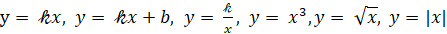 Числовые последовательности и прогрессии.Понятие числовой последовательности. Задание последовательности рекуррентной формулой и формулой n-го члена.Арифметическая и геометрическая прогрессии. Формулы n-го члена арифметической и геометрической прогрессий, суммы первых n членов.Изображение членов арифметической и геометрической прогрессий точками на координатной плоскости. Линейный и экспоненциальный рост. Сложные проценты.Тематическое планирование по алгебре9классСОГЛАСОВАНО                                                                       СОГЛАСОВАНОПротокол заседания                                                                   Заместитель директора по УВРметодического объединения                                                     30.08.2023 _________ Е.И.Фабраяучителей математики МКОУ СОШ №2630.08.2023 года________________  Бондаренко И.И.Подпись руководителя МО№ТемаКол-во часовКонтр. работХарактеристика основных видов деятельности ученика (на основе учебных действий)Основные направления воспитательной деятельности1Гл.1.Квадратичная функция.П.1.Функции и их свойства.Функция. Область определения и область значений функции.Свойства функции.П.2.Квадратный трёхчлен.Квадратный трёхчлен и его корни.Разложение квадратного трёхчлена на множители.П.3.квадратичная функция и её график.Функция , её свойства и график.Графики функций  и .Построение графика квадратичной функции.П.4.Степенная функция. Корень n-й степени.Функция .Корень n–й степени.262Вычислять значения функций, заданных формулами (при необходимости использовать калькулятор); составлять таблицы значений функций.Строить по точкам графики функций. Описывать свойства функции на основе ее графического представления.Моделировать реальные зависимости формулами и графиками.                      Читать графики реальных зависимостей.Использовать функциональную символику для записи разнообразных фактов, связанных с рассматриваемыми функциями, обогащая опыт выполнения знаково-символических действий.    Строить речевые конструкции с использованием функциональной терминологии.Использовать компьютерные программы для построения графиков функций, для исследования положения на координатной плоскости графиков функций в зависимости от значений коэффициентов, входящих в формулу.Распознавать виды изучаемых функций.  Показыватьсхематически положение на координатной плоскости графиков функций, , , , в зависимости от значений коэффициентов, входящих в формулы.Строить графики изучаемых функций; описывать их свойстваГражданское воспитание;Патриотическое воспитание;Эстетическое воспитание;Популяризация научных знаний;Экологическое воспитание.2Гл.2.Уравнения и неравенства с одной переменной.П.5.Уравнения с одной переменной.Целое уравнение и его корни.Дробные рациональные уравнения.П.6.Неравенства с одной переменной.Решение неравенств второй степени с одной переменной.Решение неравенств методом интервалов.151Распознавать линейные и квадратные уравнения, целые и дробные уравнения.Решать линейные, квадратные уравнения, а также уравнения, сводящиеся к ним; решать дробно-рациональные уравнения.Исследовать квадратные уравнения по дискриминанту и коэффициентам.Решать текстовые задачи алгебраическим способом: переходить от словесной формулировки условия задачи к алгебраической модели путем составления уравнения; решать составленное уравнение; интерпретировать результат.Распознавать линейные и квадратные неравенства. Решать квадратные неравенства на основе графических представленийГражданское воспитание;Эстетическое воспитание;Популяризация научных знаний;Физическое воспитание;Экологическое воспитание.3Гл.3.Уравнения и неравенства с двумя переменными.П.7.Уравнения с двумя переменными и их системы.Уравнение с двумя переменными и его график.Графический способ решения систем уравнений.Решение систем уравнений второй степени.Решение задач с помощью систем уравнений второй степени.П.8.Неравенства с двумя переменными и их системы.Неравенства с двумя переменными.Системы неравенств с двумя переменными.171Определять, является ли пара чисел решением данного уравнения с двумя переменными; приводить примеры решения уравнений с двумя переменными.Решать задачи, алгебраической моделью которых является уравнение с двумя переменными;                                   Решать системы двух уравнений с двумя переменными, указанные в содержании.Решать текстовые задачи алгебраическим способом:переходить от словесной формулировки условия задачи к алгебраической модели путем составления системы уравнений;  Решать составленную систему уравнений; интерпретировать результат.Строить графики уравнений с двумя переменными. Конструировать эквивалентные речевые высказывания с использованием алгебраического и геометрического языков.Решать и исследовать уравнения и системы уравнений на основе функционально-графических представлений уравненийПатриотическое воспитание;Эстетическое воспитание;Популяризация научных знаний;Физическое воспитание;Экологическое воспитание.4Гл.4.Прогрессии.П.9.Арифметическая прогрессия.Последовательности.Определение арифметической прогрессии. Формула n-го члена арифметической прогрессии.Формула суммы первых n членов арифметической прогрессии.П.10.Геометрическая прогрессия.Определение геометрической прогрессии. Формула n-го члена геометрической прогрессии.Формула суммы первых n членов геометрической прогрессии.152Применять индексные обозначения, строить речевые высказывания с использованием терминологии, связанной с понятием последовательности.Вычислять члены последовательностей, заданных формулой n-го члена или рекуррентной формулой. Устанавливать закономерность в построении последовательности, если известны первые несколько ее членов. Изображать члены последовательности точками на координатной плоскости.Распознавать арифметическую и геометрическую прогрессии при разных способах задания. Выводить на основе доказательных рассуждений формулы общего члена арифметической и геометрической прогрессий, суммы первых п членов арифметической и геометрической прогрессий; решать задачи с использованием этих формул.Рассматривать примеры из реальной жизни, иллюстрирующие изменение в арифметической прогрессии, в геометрической прогрессии; изображать соответствующие зависимости графически.Решать задачи на сложные проценты, в том числе задачи из реальной практики (с использованием калькулятора)Гражданское воспитание;Популяризация научных знаний;Физическое воспитание;Трудовое воспитание;Экологическое воспитание.5Гл.5.Элементы комбинаторики и теории вероятности.П.11.Элементы комбинаторики.Примеры комбинаторных задач.Перестановки.Размещения.Сочетания.П.12.Начальные сведения из теории вероятностей.Относительная частота случайного события.Вероятность равновозможных событий81Проводить случайные эксперименты, в том числе с помощью компьютерного моделирования, интерпретировать их результаты.Вычислять частоту случайного события; оценивать вероятность с помощью частоты, полученной опытным путём.Решать задачи на нахождение вероятностей событий.Приводить примеры случайных событий, в частности достоверных и невозможных событий, маловероятных событий.Приводить примеры равновероятностных событий.Выполнять перебор всех возможных вариантов для пересчета объектов или комбинаций.Применять правило комбинаторного умножения для решения задач на нахождение числа объектов или комбинаций (диагонали многоугольника, рукопожатия, число кодов, шифров, паролей и т. П.).Распознавать задачи на определение числа перестановок и выполнять соответствующие вычисления.Решать задачи на вычисление вероятности с применением комбинаторики.Гражданское воспитание;Патриотическое воспитание;Эстетическое воспитание;Популяризация научных знаний;Физическое воспитание;6Повторение211Знать материал, изученный в курсе математики за 8 классУметь применять полученные знания на практике.Уметь логически мыслить, отстаивать свою точку зрения и выслушивать мнение других, работать в команде.Гражданское воспитание;Патриотическое воспитание;Эстетическое воспитание;Популяризация научных знаний;Физическое воспитание;Экологическое воспитание.Итого:1028